Российская Федерация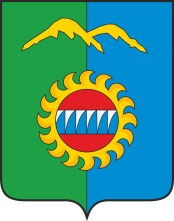 Администрация города ДивногорскаКрасноярского края П О СТ А Н О В Л Е Н И Е24.03.2021		                           г. Дивногорск		                	                           № 54пОб утверждении Порядка предоставления субсидий из бюджета города на возмещение недополученных доходов, возникающих в результате небольшой интенсивности пассажиропотоков, организаций, выполняющих перевозки пассажиров автомобильным транспортом по муниципальным маршрутам регулярных пассажирских перевозок на 2021 год и плановый  период 2022-2023 годовВ соответствии со статьей 78 Бюджетного кодекса Российской Федерации, руководствуясь ст. 2, 7, 9 Закона Красноярского края от  16.03.2017 № 3-502 (ред. от 21.03.2019) «Об организации транспортного обслуживания населения в Красноярском крае», Решением Дивногорского городского Совета депутатов от 16.12.2020 № 5-21-ГС «О бюджете города Дивногорска на 2021 год и плановый период 2022-2023 годов», статьей 43 Устава города Дивногорска:1. Утвердить Порядок предоставления субсидий из бюджета города на возмещение недополученных доходов, возникающих в результате небольшой интенсивности пассажиропотоков, организаций, выполняющих перевозки пассажиров автомобильным транспортом по муниципальным маршрутам регулярных пассажирских перевозок на 2021 год и плановый период 2021-2022 годов согласно приложению.2. Постановление подлежит опубликованию в средствах массовой информации и размещению на официальном сайте администрации города Дивногорска в информационно-телекоммуникационной сети «Интернет».	3. Признать утратившим силу постановление администрации города Дивногорска от 23.03.2020 № 35п «Об утверждении Порядка предоставления субсидий из бюджета города на возмещение недополученных доходов, возникающих в результате небольшой интенсивности пассажиропотоков, организаций, выполняющих перевозки пассажиров автомобильным транспортом по муниципальным маршрутам регулярных пассажирских перевозок в соответствии с Программой пассажирских перевозок автомобильным транспортом на 2020 год и плановый  период 2021-2022 годов».4. Постановление вступает в силу в день, следующий за днем его официального опубликования и распространяется на правоотношения, возникшие с 01.01.2021.4.Контроль за целевым использованием средств субсидий из бюджета города возложить на муниципальное казенное учреждение «Городское хозяйство» города Дивногорска (Шнайдер Р.М.).5. Контроль за исполнением настоящего постановления оставляю за собой.Глава города							                    С.И. ЕгоровПриложение к постановлению администрации города Дивногорскаот 24.03.2021 № 54пПОРЯДОКпредоставления субсидий из бюджета города на возмещение недополученных доходов, возникающих в результате небольшой интенсивности пассажиропотоков, организаций, выполняющих перевозки пассажиров по муниципальным маршрутам регулярных пассажирских перевозок на 2021 год и плановый период 2022-2023 годовI. Общие положения1.1. Настоящий Порядок определяет процедуру и условия предоставления субсидий из бюджета города юридическим лицам (за исключением субсидий государственным (муниципальным) учреждениям), индивидуальным предпринимателям услуг на возмещение недополученных доходов, возникающих в результате небольшой интенсивности пассажиропотоков, организаций, выполняющих перевозки пассажиров автомобильным транспортом по муниципальным маршрутам регулярных пассажирских перевозок на 2021 год и плановый период 2022-2023 годов (далее – Порядок).1.2. Настоящий Порядок устанавливает: - критерии отбора юридических лиц (за исключением государственных (муниципальных) учреждений), индивидуальных предпринимателей, имеющих право на получение субсидий; - цели, условия и порядок предоставления субсидий; - порядок возврата субсидий в местный бюджет- положения об обязательной проверке главным распорядителем (распорядителем) бюджетных средств, предоставляющим субсидию, и органом муниципального финансового контроля соблюдения условий, целей и порядка предоставления субсидий их получателями.1.3. Главным распорядителем субсидий является администрация города Дивногорска.Муниципальное казенное учреждение «Городское хозяйство» города Дивногорска (далее – МКУ ГХ города Дивногорска) выполняет функции распорядителя бюджетных средств.1.4. Субсидии из бюджета города предоставляются на возмещение недополученных доходов организаций, выполняющих перевозки пассажиров по муниципальным маршрутам в соответствии с программой перевозок в рамках муниципальной программы «Транспортная система муниципального образования город Дивногорск» в пределах бюджетных ассигнований предусмотренных в бюджете города Дивногорска на 2021 год.1.5. Субсидия носит целевой характер и не может быть использована на другие цели.1.6. Сведения о субсидиях размещаются на едином портале бюджетной системы Российской Федерации в информационно-телекоммуникационной сети Интернет (в разделе единого портала) при формировании проекта решения о бюджете (проекта решения о внесении изменений в решение о бюджете).II. Критерии отбора юридических лиц (за исключением государственных (муниципальных) учреждений), индивидуальных предпринимателей, физических лиц – производителей товаров, работ, услуг имеющих право на получение субсидий2.1. Критериями отбора юридических лиц (за исключением государственных (муниципальных) учреждений), индивидуальных предпринимателей, физических лиц производителей товаров, работ, услуг имеющих право на получение субсидий являются: - осуществление регулярных пассажирских перевозок по муниципальным маршрутам; - отнесение маршрутов, обслуживаемых получателями субсидии, к категории муниципальных маршрутов с небольшой интенсивностью пассажирских потоков; - наличие убытков, возникающих в результате небольшой интенсивности пассажирских потоков по муниципальным маршрутам регулярных перевозок, за предшествующий год (при условии осуществления перевозок пассажиров по данным маршрутам в указанном периоде).III. Цели, условия и порядок предоставления субсидий3.1. Целью предоставления субсидий является возмещение недополученных доходов, возникающих в результате  небольшой интенсивности пассажиропотоков организаций, выполняющих перевозки пассажиров автомобильным транспортом по муниципальным маршрутам регулярных пассажирских перевозок.3.2. Требования, которым должны соответствовать получатели субсидии (за исключением государственных (муниципальных) учреждений) на первое число месяца, предшествующего месяцу, в котором планируется заключение соглашения:- у получателей субсидий должна отсутствовать неисполненная обязанность по уплате налогов, сборов, страховых взносов, пеней, штрафов, процентов, подлежащих уплате в соответствии с законодательством Российской Федерации о налогах и сборах;- у получателей субсидий должна отсутствовать просроченная задолженность по возврату в бюджет города Дивногорска субсидий, бюджетных инвестиций, предоставленных в том числе в соответствии с иными правовыми актами, и иная просроченная задолженность перед данным бюджетом;- получатели субсидий - юридические лица не должны находиться в процессе реорганизации, ликвидации, в отношении их не введена процедура банкротства, деятельность получателя субсидии не приостановлена в порядке, предусмотренном законодательством Российской Федерации, а получатели субсидий - индивидуальные предприниматели не должны прекратить деятельность в качестве индивидуального предпринимателя;- получатели субсидий не должны являться иностранными юридическими лицами, а также российскими юридическими лицами, в уставном (складочном) капитале которых доля участия иностранных юридических лиц, местом регистрации которых является государство или территория, включенные в утверждаемый Министерством финансов Российской Федерации перечень государств и территорий, предоставляющих льготный налоговый режим налогообложения и (или) не предусматривающих раскрытия и предоставления информации при проведении финансовых операций (офшорные зоны) в отношении таких юридических лиц, в совокупности превышает 50 процентов;- получатели субсидий не должны получать средства из бюджета города Дивногорска в соответствии с иными нормативными муниципальными правовыми актами на цели, указанные в пункте 3.1. настоящего Порядка.3.3. Субсидии предоставляются ежемесячно в соответствии с заключенным соглашением в пределах бюджетных ассигнований, предусмотренных на эти цели в бюджете города, на основании предоставленных отчетов об объемах выполненных перевозок в километрах с пассажирами организацией пассажирского транспорта (далее – получатель субсидии).Результаты предоставления субсидии, которые должны быть конкретными, измеримыми и соответствовать результатам муниципальной программы, указанной в пункте 1.4 настоящего Порядка, и показатели, необходимые для достижения результатов предоставления субсидии, включая показатели в части материальных и нематериальных объектов и (или) услуг, планируемых к получению при достижении результатов соответствующей муниципальной программы (при возможности такой детализации), значения которых устанавливаются в соглашении.Показателями результативности использования средств субсидий являются достижение значения выполнения количества рейсов по муниципальным маршрутам не менее 90%.В соглашении в обязательном порядке предусматриваются следующие условия:- цели, условия, сроки и порядок перечисления субсидий;- основания и порядок возврата субсидии;- согласие получателя субсидии на осуществление главным распорядителем (распорядителем) бюджетных средств, предоставившим субсидию, и органами государственного финансового контроля проверок соблюдения получателем субсидии условий, целей и порядка их предоставления;- обязанность получателя субсидии по представлению отчетов или документов, подтверждающих объем выполненных перевозок в километрах с пассажирами, в срок, указанный в соглашении;- ответственность за нецелевое и неэффективное использование субсидии.При предоставлении субсидии обязательным условием ее предоставления, включаемым в соглашение о предоставлении субсидии на финансовое обеспечение затрат в связи с оказанием услуг, является запрет приобретения за счет полученных средств иностранной валюты, за исключением операций, осуществляемых в соответствии с валютным законодательством Российской Федерации при закупке (поставке) высокотехнологичного импортного оборудования, сырья и комплектующих изделий, а также связанных с достижением целей предоставления этих средств иных операций, определенных нормативными правовыми актами, муниципальными правовыми актами, регулирующими предоставление субсидий указанным юридическим лицам.3.4. Для заключения соглашения на предоставление субсидии  получатель субсидии предоставляет в МКУ ГХ города Дивногорска следующие документы:- заявление на получение субсидии по форме Приложения № 1 к настоящему Порядку;- копию учредительного документа (для юридических лиц);- копию выписки из Единого государственного реестра юридических лиц (для юридических лиц); - копию выписки из Единого государственного реестра индивидуальных предпринимателей (для индивидуальных предпринимателей);- копию свидетельства о государственной регистрации юридического лица (для юридических лиц); - копию свидетельства о государственной регистрации физического лица в качестве индивидуального предпринимателя (для индивидуальных предпринимателей);- копию лицензии на осуществление пассажирских перевозок автомобильным транспортом, действующую на момент подачи заявления на получение субсидии;- справку из налогового органа о наличии (отсутствии) задолженности об уплате налогов, сборов, пеней и штрафов в бюджеты всех уровней в текущем финансовом году на момент подачи заявления на получение субсидии;- справки о состоянии расчетов по страховым взносам, пеням и штрафам плательщика страховых взносов в государственные внебюджетные фонды (справка Пенсионного фонда РФ, справка Фонда социального страхования РФ) в текущем финансовом году на момент подачи заявления на получение субсидии;- расчет небольшой интенсивности пассажиропотоков на очередной год (для организаций, осуществлявших данную деятельность в указанном периоде, для организаций, ранее не осуществлявших данную деятельность в указанном периоде, и для организаций в случае открытия новых маршрутов перевозки);- документ, подтверждающий полномочия перевозчика или представителя перевозчика на подачу заявления на получение субсидии (в случае, если с заявлением обращается представитель перевозчика).Копии документов, указанных в настоящем пункте Порядка, заверяются подписью руководителя и печатью юридического лица (при наличии) либо подписью и печатью (при наличии) индивидуального предпринимателя. Заявитель несет ответственность за достоверность представляемых документов для получения субсидии в соответствии с действующим законодательством Российской Федерации.Документы, указанные в абзаце 3, 6, 7 настоящего пункта, запрашиваются  МКУ ГХ города Дивногорска в порядке межведомственного информационного взаимодействия в соответствии с Федеральным законом от 27.07.2010 № 210-ФЗ «Об организации предоставления государственных и муниципальных услуг» в случае, если организация не представила указанные документы по собственной инициативе.3.5. МКУ ГХ города Дивногорска в течение 10 рабочих дней со дня поступления документов, предусмотренных пунктом 3.4. настоящего Порядка, осуществляет проверку представленных документов.3.6. Условиями предоставления субсидии в соответствии с настоящим Порядком являются:- Осуществление получателем субсидии деятельности по перевозке пассажиров по муниципальным маршрутам регулярных пассажирских перевозок;- Проверка и подтверждение МКУ ГХ города Дивногорска объемов и качества фактически выполненных получателем субсидии перевозок, в результате выполнения которых возникают недополученные доходы, подлежащие финансированию в соответствии с настоящим Порядком;- Целевое использование предоставленных субсидий;- Представление в установленные соглашением сроки отчетов получателем субсидии в МКУ ГХ города Дивногорска. 3.7. Размер субсидий, подлежащих финансированию из бюджета города, определяется в соответствии с Постановлением Правительства Красноярского края от 28.03.2016 № 131-п (ред. от 27.12.2017) «Об утверждении Методики расчета нормативов субсидирования для расчета размера субсидий юридическим лицам и индивидуальным предпринимателям, осуществляющим перевозки пассажиров различными видами транспорта в Красноярском крае»В случае изменения в текущем финансовом году суммы бюджетных ассигнований, предусмотренной на эти цели в бюджете города, администрация города производит перерасчет субсидий, подлежащих финансированию из бюджета города, путем внесения соответствующих изменений в утвержденные правовым актом администрации города нормативы субсидирования 1 километра пробега с пассажирами при осуществлении перевозок по муниципальным маршрутам и в заключенные соглашения.3.8. МКУ ГХ города Дивногорска как распорядитель бюджетных средств вправе устанавливать в соглашении на предоставление субсидии сроки и формы представления получателем субсидии дополнительной отчетности. Для получения субсидий получатель субсидии представляет в МКУ ГХ:- ежемесячно в срок до 7-го числа месяца, следующего за отчетным, - счет-фактуру, акты выполненных работ, отчет о выполнении программы перевозок по социальной карте, расчет субсидии из бюджета города на возмещение недополученных доходов.- в срок до 24 декабря текущего года для получения субсидии за декабрь представляет расчет размера субсидий с учетом ожидаемых недополученных доходов в декабре, акты сверок по состоянию на 20-е декабря.- в срок до 20 января следующего года представляет в МКУ ГХ города Дивногорска отчеты, подтверждающие объем выполненных перевозок в километрах с пассажирами, за декабрь и акты сверок.3.9. Ответственность за представляемую отчетность возлагается на получателя субсидии.	3.10. МКУ ГХ города Дивногорска в течение трех дней со дня получения отчетов от получателя субсидии на бумажном носителе осуществляет проверку количества километров пробега с пассажирами с помощью аппаратуры спутниковой навигации ГЛОНАСС или ГЛОНАСС/GPS и представляет в финансовое управление администрации города расчет размера субсидий и заявку на финансирование за отчетный месяц с учетом фактически выполненного объема перевозок. При необходимости корректирует лимиты бюджетных обязательств в установленном порядке.	В случае выявления в отчетах арифметических ошибок, описок, незаполненных строк, нарушения срока представления отчета и несоответствия данных количества километров пробега с пассажирами, полученных с помощью аппаратуры спутниковой навигации ГЛОНАСС или ГЛОНАСС/GPS и представленных получателем субсидии, отчет не принимается и в течение 5 дней со дня, установленного для представления отчета, возвращается получателю субсидии для повторного его представления одновременно с отчетом за следующий отчетный месяц.	Субсидия в соответствии с отчетом, в котором выявлены арифметические ошибки, описки, незаполненные строки, несоответствие данных количества километров пробега с пассажирами, полученных с помощью аппаратуры спутниковой навигации ГЛОНАСС или ГЛОНАСС/GPS и представленных получателем субсидии, или который представлен с нарушением срока для его представления и возвращен, финансовым управлением администрации города не перечисляется.3.11. Финансовое управление администрации города в течение трех дней в соответствии с заявкой в пределах средств, предусмотренных в бюджете города на эти цели, направляет средства субсидий на лицевой счет МКУ ГХ города Дивногорска.3.12. МКУ ГХ города Дивногорска в течение пяти рабочих дней после поступления средств субсидий на лицевой счет перечисляет средства на расчетные счета получателя субсидии.3.13. Получатель субсидии ежемесячно в срок до 25-го числа месяца, следующего за отчетным, представляет в МКУ ГХ города Дивногорска отчет о фактическом количестве перевезенных пассажиров за отчетный месяц.3.14. Основаниями для принятия решения об отказе в предоставлении субсидии получателю субсидии являются:- невыполнение получателем субсидии условий предоставления субсидии, указанных в пункте 3.6 настоящего Порядка;- выявление в отчетах арифметических ошибок, описок, исправлений, незаполненных строк;- нарушение срока представления отчетов;- нецелевого использования субсидии;В случаях, указанных в настоящем пункте, МКУ ГХ города Дивногорска возвращает отчеты получателю субсидии для повторного их представления одновременно с отчетами за следующий отчетный месяц. Возвращение отчетов осуществляется путем непосредственного вручения представителю организации или путем почтового отправления.3.15. При не предоставлении МКУ ГХ города Дивногорска расчетов по форме Приложения 2 и копии отчетов о фактическом выполнении программы перевозок Приложение 3 в установленные сроки в финансовое управление администрации города Дивногорска перечисление средств на лицевой счет МКУ ГХ города Дивногорска на указанные цели не производится. 3.16. Контроль над правильностью расчетов и их достоверностью возлагается на МКУ ГХ города Дивногорска.IV. Порядок возврата субсидий в местный бюджет 4.1. Субсидия подлежит возврату в бюджет города в случаях:- Неиспользования средств субсидии, в случаях предусмотренных договором о предоставлении субсидии. - Неисполнения или ненадлежащего исполнения обязательств по договору; - Недостоверности предоставленных сведений и (или) документов, подтверждающих фактические затраты, недополученные доходы; - Факт нецелевого использования субсидии или факт невыполнения условий, предусмотренных договором, устанавливается актом проверки, в котором указываются выявленные нарушения и сроки их устранения. 4.2. Возврат денежных средств осуществляется получателем субсидии в течении 10 (десяти) рабочих дней с момента получения акта проверки. 4.3. Получатель субсидии осуществляет возврат неиспользованных средств субсидий или использованных не по целевому назначению не позднее 25 января года, следующего за отчетным, на лицевой счет МКУ ГХ города Дивногорска.4.4. МКУ ГХ города Дивногорска осуществляет возврат неиспользованных средств субсидий или использованных не по целевому назначению не позднее 30 января года, следующего за отчетным, в бюджет города.4.5. При отказе получателя субсидии в добровольном порядке возместить денежные средства, взыскание производится в порядке и в соответствии с действующим законодательством Российской ФедерацииV. Положение об обязательной проверке главным распорядителем (распорядителем) бюджетных средств, предоставляющим субсидии, и органом муниципального финансового контроля соблюдения условий, целей и порядка предоставления субсидий их получателями5.1. Контроль соблюдения условий, целей и порядка предоставления субсидий ее получателями осуществляется в ходе обязательной проверки, проводимой главным распорядителем бюджетных средств, органами муниципального финансового контроля, МКУ ГХ города Дивногорска.5.2. По результатам проверки при выявлении нарушений условий, целей и порядка предоставления субсидий составляется акт о выявленных нарушениях, который подписывается главным распорядителем бюджетных средств, органами муниципального финансового контроля, МКУ ГХ города Дивногорска и получателями субсидий.5.3. Для проведения проверки получатели субсидий обязаны представить проверяющим все первичные документы, связанные с предоставлением субсидии из местного бюджета. 5.4. Получатели субсидий в порядке и сроки, предусмотренные соглашением (договором), также направляют финансовые отчеты с приложением документов, подтверждающих целевое использование предоставленных субсидий.5.5. В случае отказа получателя субсидий от подписания акта в нем делается соответствующая запись, в этом случае акт считается надлежащим образом подписанным со стороны получателя субсидий.5.6. Получателями субсидий осуществляется возврат субсидий, полученных с нарушением условий, целей и порядка их предоставления, в бюджет города Дивногорска в течение пяти дней со дня подписания акта. В случае не возврата МКУ ГХ города Дивногорска обращается в суд в течение 10 дней.Директору МКУ ГХ города Дивногорска___________________________________(Ф.И.О.)ЗАЯВЛЕНИЕпредоставления субсидий из бюджета города на возмещение недополученных доходов, возникающих в результате небольшой интенсивности пассажиропотоков, организаций выполняющих перевозки пассажиров автомобильным транспортом по муниципальным маршрутам регулярных пассажирских перевозокЯ, ___________________________________________________________________________________,(фамилия, имя, отчество)являющийся ___________________________________________________________________,(должность, наименование юридического лица, индивидуального предпринимателя)__________________________________________________________________________________________________________________________________________________________,(адрес, контактный телефон)прошу заключить соглашение на предоставление субсидии из бюджета города на возмещение недополученных доходов, возникающих в результате небольшой интенсивности пассажиропотоков, организаций выполняющих перевозки пассажиров автомобильным транспортом по муниципальным маршрутам регулярных пассажирских перевозок, на  период с «____» __________ 20__ года по «____» ___________ 20__ года.Прошу переданную в связи с предоставлением субсидии информацию в отношении _____________________________________________________________________________________________(наименование юридического лица/фамилия и инициалы индивидуального предпринимателя)не передавать третьим лицам без согласия данного юридического лица или индивидуального предпринимателя.Подтверждаю, что на дату подачи настоящей заявки соответствую критериям и требованиям, установленным 3 Порядка.Полноту и достоверность представляемых документов подтверждаю.О принятых решениях прошу информировать одним из следующих способов:путем непосредственного вручения представителю юридического лица/индивидуального предпринимателя;путем почтового отправления с уведомлением о вручении.Проект соглашения о предоставлении субсидии (в случае принятия приказа о предоставлении субсидии) прошу предоставить одним из следующих способов:путем непосредственного вручения представителю юридического лица/индивидуального предпринимателя;путем почтового отправления с уведомлением о вручении.Приложения: 1.2.Руководитель юридического лица(индивидуальный предприниматель)              ______________________                   _______________(подпись)                                                 (ФИО)М.П. (при наличии)«__» ____________ 20__ г.Приложение № 3к Порядку предоставления субсидий из бюджета города на возмещение недополученных доходов, возникающих в результате небольшой интенсивности пассажиропотоков, организаций выполняющих перевозки пассажиров автомобильным транспортом по муниципальным маршрутам регулярных пассажирских перевозок на 2021 год и плановый период 2022-2023 годовОТЧЕТюридических лиц и индивидуальных предпринимателей для расчета сумм субсидий в целях возмещения недополученных доходов, возникающих в результате небольшой интенсивности пассажиропотоков по муниципальным маршрутам, обслуживаемым___________________________,(наименование организации)за _____________________ 20___ годаДиректор (наименование предприятия)         __________________   ____________________									         (расшифровка подписи, Ф.И.О.)СОГЛАСОВАНО:Директор  МКУ ГХ города Дивногорска       __________________  _____________________    									         (расшифровка подписи, Ф.И.О.)             Приложение № 1к Порядку предоставления субсидий из бюджета города на возмещение недополученных доходов, возникающих в результате небольшой интенсивности пассажиропотоков, организаций выполняющих перевозки пассажиров автомобильным транспортом по муниципальным маршрутам регулярных пассажирских перевозок на 2020 год и плановый период 2021-2022 годовПриложение № 2к Порядку предоставления субсидий из бюджета города на возмещение недополученных доходов, возникающих в результате небольшой интенсивности пассажиропотоков, организаций выполняющих перевозки пассажиров автомобильным транспортом по муниципальным маршрутам регулярных пассажирских перевозок на 2021 год и плановый период 2022-2023 годовПриложение № 2к Порядку предоставления субсидий из бюджета города на возмещение недополученных доходов, возникающих в результате небольшой интенсивности пассажиропотоков, организаций выполняющих перевозки пассажиров автомобильным транспортом по муниципальным маршрутам регулярных пассажирских перевозок на 2021 год и плановый период 2022-2023 годовПриложение № 2к Порядку предоставления субсидий из бюджета города на возмещение недополученных доходов, возникающих в результате небольшой интенсивности пассажиропотоков, организаций выполняющих перевозки пассажиров автомобильным транспортом по муниципальным маршрутам регулярных пассажирских перевозок на 2021 год и плановый период 2022-2023 годовПриложение № 2к Порядку предоставления субсидий из бюджета города на возмещение недополученных доходов, возникающих в результате небольшой интенсивности пассажиропотоков, организаций выполняющих перевозки пассажиров автомобильным транспортом по муниципальным маршрутам регулярных пассажирских перевозок на 2021 год и плановый период 2022-2023 годовПриложение № 2к Порядку предоставления субсидий из бюджета города на возмещение недополученных доходов, возникающих в результате небольшой интенсивности пассажиропотоков, организаций выполняющих перевозки пассажиров автомобильным транспортом по муниципальным маршрутам регулярных пассажирских перевозок на 2021 год и плановый период 2022-2023 годовПриложение № 2к Порядку предоставления субсидий из бюджета города на возмещение недополученных доходов, возникающих в результате небольшой интенсивности пассажиропотоков, организаций выполняющих перевозки пассажиров автомобильным транспортом по муниципальным маршрутам регулярных пассажирских перевозок на 2021 год и плановый период 2022-2023 годовПриложение № 2к Порядку предоставления субсидий из бюджета города на возмещение недополученных доходов, возникающих в результате небольшой интенсивности пассажиропотоков, организаций выполняющих перевозки пассажиров автомобильным транспортом по муниципальным маршрутам регулярных пассажирских перевозок на 2021 год и плановый период 2022-2023 годовПриложение № 2к Порядку предоставления субсидий из бюджета города на возмещение недополученных доходов, возникающих в результате небольшой интенсивности пассажиропотоков, организаций выполняющих перевозки пассажиров автомобильным транспортом по муниципальным маршрутам регулярных пассажирских перевозок на 2021 год и плановый период 2022-2023 годовПриложение № 2к Порядку предоставления субсидий из бюджета города на возмещение недополученных доходов, возникающих в результате небольшой интенсивности пассажиропотоков, организаций выполняющих перевозки пассажиров автомобильным транспортом по муниципальным маршрутам регулярных пассажирских перевозок на 2021 год и плановый период 2022-2023 годовПриложение № 2к Порядку предоставления субсидий из бюджета города на возмещение недополученных доходов, возникающих в результате небольшой интенсивности пассажиропотоков, организаций выполняющих перевозки пассажиров автомобильным транспортом по муниципальным маршрутам регулярных пассажирских перевозок на 2021 год и плановый период 2022-2023 годовПриложение № 2к Порядку предоставления субсидий из бюджета города на возмещение недополученных доходов, возникающих в результате небольшой интенсивности пассажиропотоков, организаций выполняющих перевозки пассажиров автомобильным транспортом по муниципальным маршрутам регулярных пассажирских перевозок на 2021 год и плановый период 2022-2023 годовПриложение № 2к Порядку предоставления субсидий из бюджета города на возмещение недополученных доходов, возникающих в результате небольшой интенсивности пассажиропотоков, организаций выполняющих перевозки пассажиров автомобильным транспортом по муниципальным маршрутам регулярных пассажирских перевозок на 2021 год и плановый период 2022-2023 годовПриложение № 2к Порядку предоставления субсидий из бюджета города на возмещение недополученных доходов, возникающих в результате небольшой интенсивности пассажиропотоков, организаций выполняющих перевозки пассажиров автомобильным транспортом по муниципальным маршрутам регулярных пассажирских перевозок на 2021 год и плановый период 2022-2023 годовПриложение № 2к Порядку предоставления субсидий из бюджета города на возмещение недополученных доходов, возникающих в результате небольшой интенсивности пассажиропотоков, организаций выполняющих перевозки пассажиров автомобильным транспортом по муниципальным маршрутам регулярных пассажирских перевозок на 2021 год и плановый период 2022-2023 годовПриложение № 2к Порядку предоставления субсидий из бюджета города на возмещение недополученных доходов, возникающих в результате небольшой интенсивности пассажиропотоков, организаций выполняющих перевозки пассажиров автомобильным транспортом по муниципальным маршрутам регулярных пассажирских перевозок на 2021 год и плановый период 2022-2023 годовРасчет размера субсидий  по пассажирским перевозкам  г. ДивногорскРасчет размера субсидий  по пассажирским перевозкам  г. ДивногорскРасчет размера субсидий  по пассажирским перевозкам  г. ДивногорскРасчет размера субсидий  по пассажирским перевозкам  г. ДивногорскРасчет размера субсидий  по пассажирским перевозкам  г. ДивногорскРасчет размера субсидий  по пассажирским перевозкам  г. ДивногорскРасчет размера субсидий  по пассажирским перевозкам  г. ДивногорскРасчет размера субсидий  по пассажирским перевозкам  г. ДивногорскРасчет размера субсидий  по пассажирским перевозкам  г. ДивногорскРасчет размера субсидий  по пассажирским перевозкам  г. ДивногорскРасчет размера субсидий  по пассажирским перевозкам  г. ДивногорскРасчет размера субсидий  по пассажирским перевозкам  г. ДивногорскРасчет размера субсидий  по пассажирским перевозкам  г. ДивногорскРасчет размера субсидий  по пассажирским перевозкам  г. ДивногорскРасчет размера субсидий  по пассажирским перевозкам  г. ДивногорскРасчет размера субсидий  по пассажирским перевозкам  г. ДивногорскРасчет размера субсидий  по пассажирским перевозкам  г. ДивногорскРасчет размера субсидий  по пассажирским перевозкам  г. ДивногорскРасчет размера субсидий  по пассажирским перевозкам  г. ДивногорскРасчет размера субсидий  по пассажирским перевозкам  г. ДивногорскРасчет размера субсидий  по пассажирским перевозкам  г. ДивногорскРасчет размера субсидий  по пассажирским перевозкам  г. ДивногорскРасчет размера субсидий  по пассажирским перевозкам  г. ДивногорскРасчет размера субсидий  по пассажирским перевозкам  г. ДивногорскРасчет размера субсидий  по пассажирским перевозкам  г. ДивногорскРасчет размера субсидий  по пассажирским перевозкам  г. Дивногорскна  __.__. 20__ г.на  __.__. 20__ г.на  __.__. 20__ г.на  __.__. 20__ г.на  __.__. 20__ г.на  __.__. 20__ г.на  __.__. 20__ г.на  __.__. 20__ г.на  __.__. 20__ г.на  __.__. 20__ г.на  __.__. 20__ г.на  __.__. 20__ г.на  __.__. 20__ г.на  __.__. 20__ г.на  __.__. 20__ г.на  __.__. 20__ г.на  __.__. 20__ г.на  __.__. 20__ г.на  __.__. 20__ г.на  __.__. 20__ г.на  __.__. 20__ г.на  __.__. 20__ г.на  __.__. 20__ г.на  __.__. 20__ г.на  __.__. 20__ г.на  __.__. 20__ г.№ п/пВиды транспорта*Виды транспорта*Классификация Классификация План на 20__ годИсполнение за 20__ годИсполнение за 20__ годИсполнение за 20__ годИсполнение за 20__ годИсполнение за 20__ годИсполнение за 20__ годИсполнение за 20__ годотклонение суммы заключенных контрактов от планаотклонение суммы заключенных контрактов от планаотклонение суммы заключенных контрактов от планаотклонение фактически оплаченных от выполненных услуготклонение фактически оплаченных от выполненных услуготклонение фактически оплаченных от выполненных услугСредний расходный тариф на регулярные перевозки пассажиров (руб./км)Средний расходный тариф на регулярные перевозки пассажиров (руб./км)Средний расходный тариф на регулярные перевозки пассажиров (руб./км)Средний доходный тариф на регулярные перевозки пассажиров (руб./пас)Фактическое количество перевезенных пассажиров за отчетный период(чел.)Фактический пробег с пассажирами за отчетный период (км)Расчет размера
субсидий за отчетный период№ п/пВиды транспорта*Виды транспорта*Классификация Классификация предусмотрено в бюджете МОсумма заключенных контрактов на оказание транспортных услугсумма заключенных контрактов на оказание транспортных услугсумма заключенных контрактов на оказание транспортных услугобъем фактически выполненных транспортных услуг объем фактически выполненных транспортных услуг объем оплаченных транспортных услуг (кассовый расход)объем оплаченных транспортных услуг (кассовый расход)суммапричиныпричинысуммапричиныпричиныСредний расходный тариф на регулярные перевозки пассажиров (руб./км)Средний расходный тариф на регулярные перевозки пассажиров (руб./км)Средний расходный тариф на регулярные перевозки пассажиров (руб./км)Средний доходный тариф на регулярные перевозки пассажиров (руб./пас)Фактическое количество перевезенных пассажиров за отчетный период(чел.)Фактический пробег с пассажирами за отчетный период (км)Расчет размера
субсидий за отчетный период12233455566778=4-59910=6-71111121212131415161516=(12*15)-(13*14)Итого:Итого:Итого:0,000,00в том числе:в том числе:в том числе: 1.1городские маршрутыгородские маршруты0,000,00 1.2пригородные маршрутыпригородные маршруты0,000,00**ячейки не менять( формула)ячейки не менять( формула)ячейки не менять( формула)Директор МКУ ГХ города ДивногорскаДиректор МКУ ГХ города ДивногорскаДиректор МКУ ГХ города ДивногорскаДиректор МКУ ГХ города ДивногорскаДиректор МКУ ГХ города ДивногорскаДиректор МКУ ГХ города ДивногорскаДиректор МКУ ГХ города Дивногорска№ маршрутаПункты назначения (указать наименование пункта отправления и пункта назначенияНорматив субсидирования, руб./км пробега с пассажирамиСумма компенсации расходов, руб.Протяженность маршрутаМарка обслуживающего автобуса по паспорту, год выпускаКоличество рейсов за отчетный месяцКоличество рейсов за отчетный месяцПробег с пассажирами за отчетный месяц, кмПробег с пассажирами за отчетный месяц, кмКоличество рейсов нарастающим итогом с начала годаКоличество рейсов нарастающим итогом с начала годаПробег с пассажирами нарастающим итогом с начала года, кмПробег с пассажирами нарастающим итогом с начала года, кмКоличество перевезенных пассажиров, чел.Количество перевезенных пассажиров, чел.№ маршрутаПункты назначения (указать наименование пункта отправления и пункта назначенияНорматив субсидирования, руб./км пробега с пассажирамиСумма компенсации расходов, руб.Протяженность маршрутаМарка обслуживающего автобуса по паспорту, год выпускапланфактпланфактпланфактпланфактпо соц. картеза наличный расчет